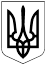 БЕРЕЗАНСЬКА МІСЬКА РАДАБРОВАРСЬКОГО РАЙОНУ КИЇВСЬКОЇ ОБЛАСТІ(восьме скликання)РІШЕННЯПро внесення змін до Програми з організації  в громадських та інших робіт тимчасового характеру на 2021-2022 роки у Березанській міській радіВідповідно до ст. 26 Закону України „Про місцеве самоврядування в Україні“, Законів України „Про зайнятість населення“, „Про загальнообов’язкове державне соціальне страхування України на випадок безробіття“, ст.91 Бюджетного кодексу України, „Порядку організації громадських та інших робіт тимчасового характеру“, затвердженого постановою Кабінету Міністрів України від 20.03.2013 року № 175 та врахувавши рекомендації постійної депутатської комісії щодо вирішення питань тимчасової зайнятості населення Березанської міської територіальної громади, зменшення масштабів безробіття, забезпечення соціальних гарантій громадян, які тимчасово втратили роботу та надання посильної допомоги у екологічному захисті навколишнього середовища і впорядкуванні території громади, зон відпочинку та інших природоохоронних та історичних об’єктів, Березанська міська радаВИРІШИЛА:1.Затвердити обсяги фінансування до Програми з організації громадських та інших робіт тимчасового характеру на 2021-2022 роки по Березанській міській територіальній громаді, затвердженої рішенням Березанської міської ради від 22.12.2020 №68-05-VIIІ „Про затвердження Програми з організації громадських та інших робіт тимчасового характеру на 2021-2022 роки по Березанській міській раді“ (Додаток додається).2.Фінансовому управлінню виконавчого комітету Березанської міської ради передбачити фінансування заходів та завдань Програми з організації громадських та інших робіт тимчасового характеру на 2021-2022 роки по Березанській міській територіальній громаді в межах фінансових можливостей та пріоритетів.3.Контроль за виконанням рішення покласти на заступника міського голови з питань діяльності виконавчих органів Рябоконь О.П. та постійну комісію міської ради з питань бюджету та фінансів, соціально-економічного розвитку, підприємництва, регуляторної політики, торгівлі, захисту прав споживачів. Міський голова                                                              Володимир ТИМЧЕНКОм. Березань23.12.2021№368-31-VIII